Рассматривание сюжетной картинки «Лето», составление рассказа.(младший дошкольный возраст)Цель: создание условий для развития связной речи.Задачи: Развивать память,  зрительное внимание и восприятие, связную речь. Активизировать активный словарь по теме; совершенствовать навык составления рассказа по сюжетной картине; формировать умение добавлять к рассказу впечатления из личного опыта. Формировать умение подбирать к существительным прилагательные.Формировать умение подбирать слова–ассоциации, развивать логическое мышление.1. Вводная беседа- Какое сейчас время года? Какое время года скоро наступит? Правильно, скоро наступит долгожданное наше лето, сегодня мы с вами вспомним, как можно отдыхать летом, и будем составлять рассказ по картинке «Лето».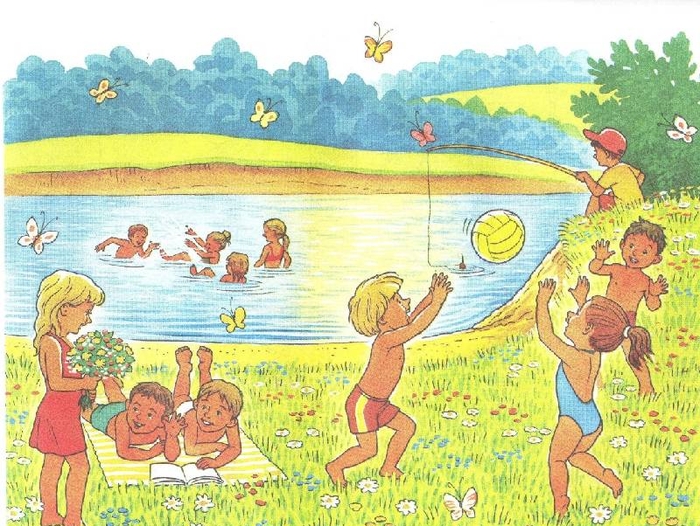 2. Актуализация знаний. Рассматривание картины «Лето»- Какое время года изображено на картине?- Почему вы так думаете? Какая летом погода?- Чем покрыта земля? Как выглядят летом деревья, трава? Что можно увидеть среди травы? Кто летает и порхает над цветами?- Куда отправились дети летним днем? Чем занимаются дети?- Вспомните правила поведения в природе. Как надо вести себя на речке? Как надо вести себя в лесу?Совместное составление рассказа детьми со взрослым.План составления рассказа. Какая летом природа и погода?Куда отправились дети, и чем они занимались?Почему вам нравится лето?Примерный рассказ.Вот и пришло долгожданное лето. Наступили долгие, теплые, солнечные дни. На деревьях и кустарниках зеленеют сочные листья, а земля покрыта травой, как ковром. Кругом цветут и благоухают цветы. Около цветов порхают пестрые бабочки.Однажды летним, теплым, солнечным днем ребята отправились отдыхать на речку. Каждый из них нашел себе увлекательное занятие. Петя и Аня взяли с собой мяч и стали играть в волейбол. Лиза решила рассмотреть ароматные луговые цветы, а Коля принес коврик, расстелил его и стал загорать. Природа и погода были просто прекрасны. Летом очень хорошо ходить на рыбалку, ловить рыбу. А еще приятнее искупаться в теплой воде. Вот бы лето никогда не заканчивалось.3. Игровая деятельность.Игра (с мячом) «Подбери признак»Лето (какое).Солнце (какое).Небо (какое).Трава (какая).Вода (какая).Облака (какие).Дождь (какой).Дидактическая игра «Подбери слово»- Продолжите предложение.-Трава зеленая, как… (лягушка, огурец)-Солнце круглое, как (тарелка, обруч, яблоко, мяч, шар, баранка)-Одуванчик пушистый, как (вата, снег, пух)-Облака белые, как (снег, соль, сахар)Материал подготовила Веселова Т.А.